附件2考生进出校园示意图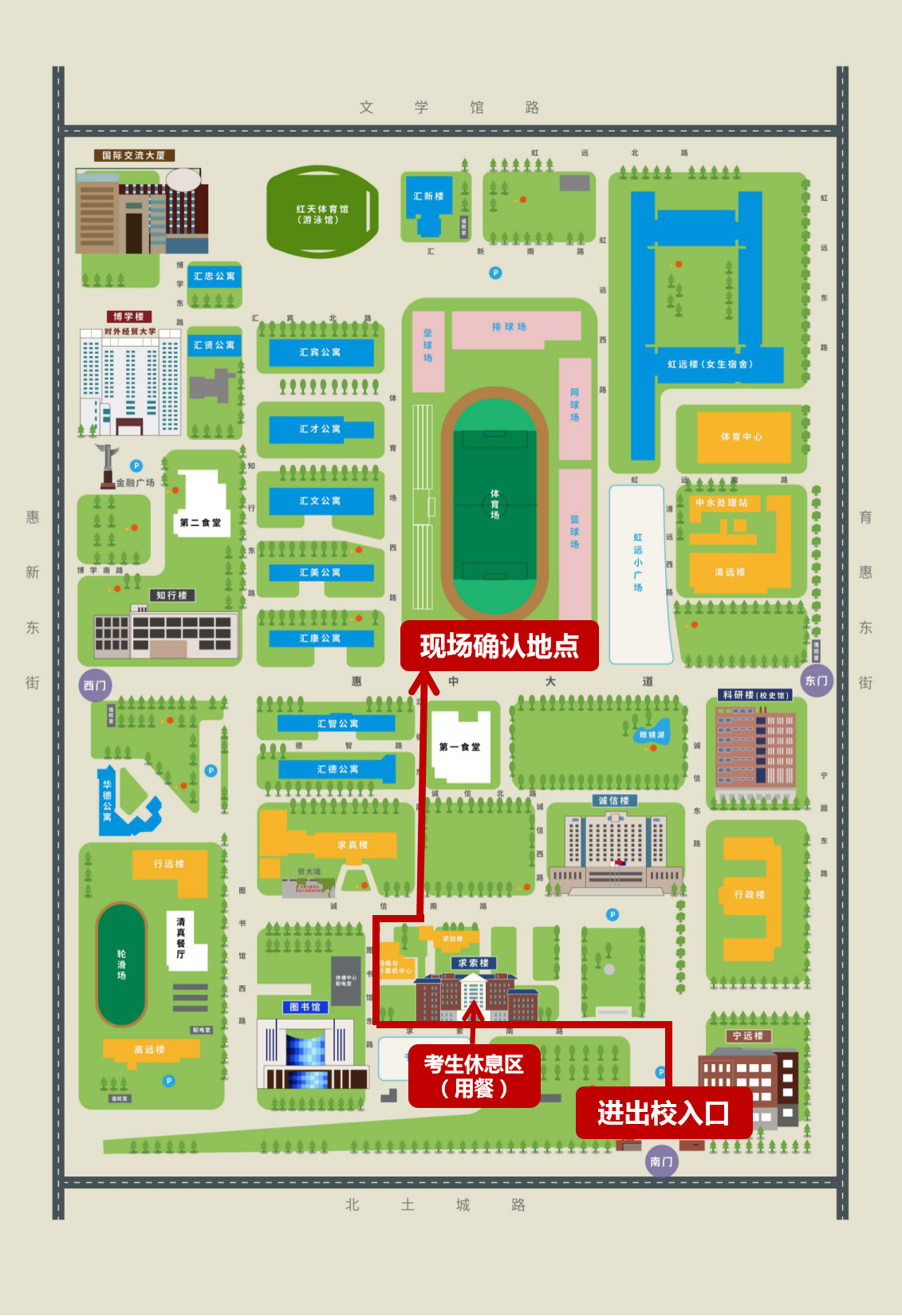 